CÂMARA MUNICIPAL VEREADOR JOSÉ COÊLHO RIBEIRO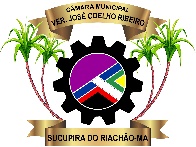 SUCUPIRA DO RIACHÃO - ESTADO DO MARANHÃOPODER LEGISLATIVO                             CNPJ n°: 03.018.837/0001-56 ____________________________________________________________________                                                                                                ATA DE SESSÃO ORDINÁRIA DA CÂMARA                                                                                                 MUNICIPAL DE SUCUPIRA DO RIACHÃO,                                                                                                ESTADO DO MARANHÃO NO DIA 04 DE                                                                                                         SETEMBRO DE 2023.SITO ÀS 09:00 HORAS NA SEDE PROVISÓRIA DA CÂMARA MUNICIPAL DE SUCUPIRA DO RIACHÃO-MA, NA RUA SÃO JOSÉ S/N SOB A PRESIDÊNCIA DO SENHOR VEREADOR JOSÉ CONTINUANDO O SENHOR PRESIDENTE CONVIDA O VEREADOR ANTONIO LUIS COELHO PARA SUBSTITUIR O VEREADOR O ANTONIO CARLOS DE MORAIS, SOLICITO AO PRIMEIRO SECRETÁRIO QUE CONFIRME O HORÁRIO DE INICÍO DA SESSÃO E A PRESENÇA DOS NOBRES COLEGAS VEREADORES, COMPARECERAM 08(OITO) VEREADORES, JOSÉ ARTUR REIS DA SILVA, CRISTIANO ALVES PEREIRA, CARMELIA MARIA OLIVEIRA, ELORENA FERNANDES DA SILVA, TÂNIA SILMARA LIMA BARBOSA RIBEIRO, ANTONIO LUIS COELHO E WANDERSON NOLETO RIBEIRO. QUÓRUM LEGISLATIVO LEGAL, EM NOME DE DEUS DA LIBERDADE E DA DEMOCRACIA EU DECLARO ABERTA A PRESENTE SESSÃO, CONTINUANDO SOLICITO AO SENHOR RODRIGO ROCHA QUE FAÇA A LEITURA DO SALMO DO DIA. QUERO JUSTIFICAR A AUSÊNCIA DO VEREADOR ANTONIO LUIS E FRANCISCO TÉOFILO QUE POR MOTIVO SUPERIOR NÃO PODE COMPARECER A ESTÁ SESSÃO. SOLICITO O OPERADOR DE MIDÍA DESTA CASA RODRIGO ROCHA, QUE FAÇA A LEITURA DA ATA SESSÃO ANTERIOR, A ATA ESTÁ EM DISCUÇÃO, A ATA ESTÁ EM VOTAÇÃO, E SE TODOS FOREM DE ACORDO QUE FIQUEM COMO ESTÃO. A ATA SEGUE APROVADA POR UNANIMIDADE DOS PRESENTES. SOLICITO AO PRIMEIRO SECRETÁRIO QUE FAÇA A LEITURA DA PAUTA. DECLARO ABERTO O PEQUENO EXPEDIENTE E JÁ ENCORPORO AO GRANDE. ESTÁ FACULTADA A PALAVRA AOS NOBRES VEREADORES. COM PALAVRA WANDERSON NOLETO BOM DIA A TODOS COLEGAS VEREADORES, FUNCIONÁRIOS DA CASA ASSESORIA JURÍDICA EU GOSTARIA DE FALAR NESSE MOMENTO A RESPEITO DE UM EVENTO QUE ACORREU NESSA SEXTA-FEIRA DIA 01 DE SETEMBRO AQUI EM SUCUPIRA DO RIACHÃO UM EVENTO MUITO BOM. PROMOVIDO PELA DM PERFORMANCE NA PESSOA DA PROFESSORA DE EDUCAÇÃO FÍSICA DELZYANNE MORAIS, ESTEVE PRESENTE A VEREADORA TÂNIA SILMARA QUE É ALUNA DA ACADEMIA TEVE BRINDES, LANCHE FOI MUITO BOM, E MUITO OBRIGADO. COM A PALAVRA A VEREADORA ELORENA FERNANDES BOM DIA Á TODOS SENHOR PRESIDENTE, COLEGAS VEREADORES AOS FUNCIONÁRIOS DA CASA AO JURÍDICO DOUTORA NYELMA SEMPRE PRESENTE. QUERO SÓ FALAR DESSE EVENTO MARAVILHOSO ENVOLVENDO ATIVIDADES FÍSICAS E REALMENTE A EDUCAÇÃO FÍSICA E IMPORTANTE PRA NOSSA SAÚDE O VEREADOR DERSON TAMBÉM E UM PROFICIONAL DE EDUCAÇÃO FÍSICA, PARABÉNS QUE DEUS ABENÇOE EU ESPERO QUE OUTRO SEJA MAIS GRANDIOSO É COM FÉ EM DEUS VOU ESTAR PRESENTE. E CONTINUANDO SÓ UMA PERGUNTAR SENHOR PRESIDENTE? E SÓ A RESPEITO DE UM REQUERIMENTO QUE TANTO A VEREADORA TÂNIA FEZ, E EU FIZ EM OUTRA SESSÃO, E EM RELAÇÃO AO LOCAL DE NOSSA CÂMARA PORQUE FICOU DE VOSSA EXCELÊNCIA ENTRAR EM CONTATO COM O PODER EXECUTIVO PRA FALAR EM RELAÇÃO AO PONTO SE JÁ FOI CONCLUÍDO.  VER COMO AGENTE VAI FAZER, É EU QUERO RESPOSTAS PORQUE EU TAMBÉM ESTOU SENDO COBRADA E MUITO OBRIGADA. CONTINUANDO COM À PALAVRA O SENHOR PRESIDENTE VEREADORA ELORENA FERNANDES ESTAR SENDO COGITADO EU TAMBÉM NÃO TIVE RESPOSTAS AINDA, E EU ESTOU AGUARDANDO O QUE VÃO ME FALAR AÍ EU FALO PRA VOCÊS. COM A PALAVRA A VEREADORA TÂNIA SILMARA BOM DIA Á TODOS MESA DIRETORA COLEGAS VEREADORES FUNCIONÁRIOS DA CASA. EU QUERO INICIAR MINHAS PALAVRAS FAZENDO MINHAS PALAVRAS AS DO VEREADOR DERSON EM RELAÇÃO AO EVENTO.  QUERO COMUNICAR QUE AGENTE JÁ ESTÁ PROGRAMANDO UM OUTRO EVENTO EM OUTUBRO O MÊS DA MULHER. HOJE EU QUERIA ME DIRIGIR A DOUTORA NYELMA EM RELAÇÃO DOUTORA EU QUERIA QUE VOCÊ DESCE UM OLHADINHA NO ARTIGO 114 NO REGIMENTO DESSA CASA EM RELAÇÃO AQUELE QUESTIONAMENTO  QUE EU FIZ E QUE ATÉ HOJE NÃO FOI CUMPRIDO, E EU GOSTARIA DA SUA INTERPRETACÃO  AO QUE EU INTERPRETEI PORQUE SE EU ESTIVER ERRADA EU TENHO MATURIDADE  SUFICIENTE PARA  CORRIGIR MEU ERRO, MAIS  EU ESTIVER DE ACORDO  COM MINHA INTERPRETACAO  EU QUERIA QUE A CASA CORRIGISSE ESSE ERRO E EU QUERIA QUE AGENTE CONDUZISSE Á SESSÃO DE FORMA MAIS CORRETA DE FORMA ADEQUADA.  É EU GOSTARIA QUE NA PRÓXIMA SESSÃO OU ATÉ ANTES MESMO VOSSA SENHORIA PUDESSE ME DAR UM PEQUENO PARECER EM RELAÇÃO AO ARTIGO 114 DO REGIMENTO DESTA CASA.  E TAMBÉM NESSE MOMENTO EU QUERIA ME DIRIGIR AO LÍDER DO GOVERNO EM RELAÇÃO AO IMPLEMENTO DOS MATÉRIAS DO MATADOURO PORQUE ESTÃO ME COBRANDO ESSE RESPOSTA E EU FALEI QUE FIZ UM QUESTIONAMENTOS NESTA CASA É QUE EU ESTAVA AGUARDANDO UMA POSIÇÃO DO LÍDER DO GOVERNO EM RELAÇÃO A ESSE QUESTIONAMENTOS SE ELE TINHA LEVADO PARA O PODER EXECUTIVO, É O QUE O PODER EXECUTIVO TERIA RESPONDIDO ELE. EM RELAÇÃO AO EMPLEMENTOS QUE E AS CARROÇAS E OS MATÉRIAIS DO MATADOURO QUE FOI TIRADO AGENTE SABE QUE É UM PATRIMÔNIO PÚBLICO E QUALQUER DESTINAÇÃO AO MATÉRIAL TEM QUE PASSAR POR ESTÁ CASA E MEU MUITO OBRIGADA. COM A PALAVRA VEREADOR WANDERSON RIBEIRO PEÇO PERMISSÃO PRA FALAR DE ACORDO COM ARTIGO 55 DO  REGEMENTO INTERNO OS LÍDERES DE GOVERNO TEM DIRETO A PEDIDO DA FALA POR QUESTÃO DE ORDEM EM QUALQUER MOMENTO DA SESSÃO, SENDO QUE SEJA ASSUNTO DE INTERESSE DA CÂMARA EM RESPOSTA AO QUESTIONAMENTO DA VEREADORA TÂNIA SOBRE AS CARROÇAS E OS MATERIAIS DO MATADOURO EU FUI ENFORMADO QUE OS MATERIAIS ESTÃO TODOS GUARDADOS NO DEPOSITO DA PREFEITURA AS CARROÇAS ESTÃO NA COMPETÊNCIA DA SECRETARIA DE TRANSPORTE E OS MATERIAIS DO MATADOURO COM A SECRETARIA DE INFRAESTRUTURA E SE A SENHORA TIVER INTERRESSE DE VER VOCÊ COMO VEREADORA A SENHORA TEM TOTAL LIBERDADE PARA IR FISCALIZAR. CONTINUANDO SENHOR PRESIDENTE GOSTARIA DE COLOCAR EM VOTAÇÃO DE ACORDO COM O ARTIGO 73 PARAGRAFO 3 INCISO 7 AO PLÉNARIO DOS OFICÍOS QUE ACOMPANHAM OS PROJETOS DE LEIS APRESENTADOS REQUERENDO SUA TRAMITAÇÃO EM CARATER DE URGÊNCIA SE TODOS FOREM DE ACORDO PERMANEÇAM COMO ESTÃO, OS OFICÍOS SEGUEM APROVADOS POR UNANIMIDADE DOS PRESENTES. COM A APROVAÇÃO DOS OFICÍOS EM CARATER DE URGÊNCIA OS PROJETOS DE LEIS NÚMERO 008/2023 E 009/2023 SERÃO INCLUIDOS NA ORDEM DO DIA. PARA DISCUSSÃO E VOTAÇÃO DECLARO ENCERRADO O GRANDE EXPEDIENTE. E ABRO ORDEM DO DIA COM A SEGUNDA DISCUSSÃO DO PROJETO DE LEI NÚMERO 004/2023. E PRIMEIRA DISCUSSÃO DOS PROJETOS DE LEIS NÚMERO 008/2023 E 009/2023. COM A PALAVRA VEREADOR WANDERSON RIBEIRO COMO O PROJETO É DE MINHA AUTORIA NO REGIMENTO INTERNO DIZ QUE A PALAVRA É PREFERENCIAL AO AUTOR DO PROJETO, EU PEÇO AOS COLEGAS QUE ABRACEM ESSA CAUSA SEJAM A FAVOR DO PROJETO SENDO ESSE QUE ESTAR REFORÇANDO E DANDO, MAS AUTONÔMIA PARA A SECRETARIA MEIO AMBIENTE E GOSTARIA DE SABER SENHOR PRESIDENTE SE ESSES PROJETOS QUE FORAM APRESENTADOS HOJE VÃO PRA VOTAÇÃO? CONTINUANDO SENHOR PRESIDENTE EU GOSTARIA QUE SIM POR QUE ELES QUERIAM EFETUAR O PAGAMENTO NA SEXTA-FEIRA CONTINUANDO VEREADOR WANDERSON RIBEIRO EU ESTOU DE ACORDO COM A VOTAÇÃO HOJE POR QUE A HISTÓRIA DO PISO DA ENFERMAGEM AGENTE ACOMPANHA TAMBÉM ATRAVÉS DO JORNAL, REDE SOCIAL E ESSE PROJETO SÓ TEM VALOR ATÉ DEZEMBRO OS PROFISSIONAIS ESTÃO ANCIOSOS PELA NOSSA APROVAÇÃO, E ACREDITO QUE É MUITO BOM AGENTE APROVAR HOJE E MUITO OBRIGADA. COM A PALAVRA VEREADORA ELORENA FERNANDES PRIMEIRAMENTE QUERO FALAR SOBRE O PROJETO DO VEREADOR DERSON JÁ É UM ASSUNTO BASTANTE ABORDADO, DISCUTIDO SOBRE AS QUEIMADAS E ISSO VAI DEPENDER TAMBÉM DA CONCIÊNCIA DE CADA UM E ESTOU DE ACORDO E EM RELAÇÃO AOS PROJETOS QUE CHEGOU NESTA CASA EM REGIME DE URGÊNCIA FOI BASTANTE EXPLANADO ANTES DA SESSÃO TEVE UMA REUNIÃO COM  DOUTOR TACÍSIO E A SECRETARIA DE SAÚDE LUARA QUE EXPLICOU ESSES DOIS PROJETOS SÃO SOBRE O PISO SALÁRIAL DOS INFERMEIROS E TÉCNICOS DE ENFERMAGEM AQUI EU FIZ ALGUMAS INDGACÕES PRA QUE TODOS POSSAM OUVIR PRICIPALMENTE OS PROFISSIONAIS DE SAÚDE QUE ESTÃO ANCIOSOS PARA ESTÁ APROVAÇÃO DE SEREM PAGOS OS VALORES RETROATIVOS DESDE DE MAIO VAI SER PAGO DE ACORDO COM O REPASSE FEDERAL ATÉ DEZEMBRO DO CORRETE ANO E VAI SER FEITO O COMPLEMENTO EMCIMA DOS VALORES ATUAIS DE CADA ENFERMEIRO E TÉCNICO DE ENFERMAGEM E EU ESTOU A FAVOR E PARABÉNS A CADA UM DE VOCÊS E MEU MUITO OBRIGADA. COM A PALAVRA CARMELIA MARIA  BOM DIA A TODOS FICO MUITO FELIZ POR ESTAR DEBATENDO UMA CAUSA JUSTA QUE É O PISO DA ENFERMAGEM EU ESTIVE COM  O PREFEITO ONDE CONVERSAMOS SOBRE ESSE ASSUNTO O PROJETO ESTAR AQUI PARA VOTARMOS E FIQUEI MUITO FELIS E ESTOU DE ACORDO COM ESSE PROJETO, E AGORA É RUIM AGENTE VOTAR PORQUE NÃO TIVEMOS TEMPO PRA FAZER UMA LEITURA DO PROJETO,  MAS FOI VALIDA A EXPLICAÇÃO DO DOUTOR TACISÍO E A SECRETARIA DE SAÚDE LUARA MAS EU QUERO AQUI PEDIR PARA AGENTE SE REUNIR NO GABINETE, SEI QUE CABE A MESA DIRETORA MAS SERIA BOM NOS REUNIMOS. CONTINUANDO SENHOR PRESIDENTE SUSPENDE A SESSÃO POR 5 MINUTOS. COM A PALAVRA VEREADORA CARMELA MARIA É INTERESSANTE AGENTE DIALOGAR HOJE COM NÓS VEREADORES ESTAMOS TENDO O PRAZER DE VOTAR NO PROJETO NO QUAL OS PROFISSIONAIS DE ENFERMAGEM ESPERAM POR MUITO TEMPO, PROJETO ESSE QUE  JÁ FOI APROVADO PELO GOVERNO FEDERAL E HOJE CHEGA SIMPLISMENTE PARA NÓS AUTORIZAR O PAGAMENTO DO PISO SALARIAL DA ENFERMAGEM, NOS REUNIMOS EM GABINETE PARA QUE POSSAMOS TER O MESMO ENTENDIMENTO E QUERO DIZER AOS PROFISSIONAIS DE SUCUPIRA DO RIACHÃO  QUE TENHAM CALMA O PROJETO ELE É VALIDO ATÉ DEZEMBRO. E A MESMA FEZ UMA BREVE EXPLANAÇÃO DOS REFERIDOS PROJETOS. E QUERO DIZER QUE ESTOU A FAVOR DO PROJETO E MUITO OBRIGADA. COM A PALAVRA VEREADORA TÂNIA SILMARA EM RELAÇÃO A FALA DA VEREADORA CARMELIA EU QUERO DEIXAR BEM CLARO QUE ESTOU VOTANTO NO PROJETO DE ACORDO COM O ARTIGO 2 E A MESMA FEZ A LEITURA DO REFERENTE ARTIGO.  QUE DIZ ESTAR VALIDO ATÉ DEZEMBRO DO CORRETE ANO O QUE VAI ACONTECER NO PRÓXIMO ANO É UMA DECISSÃO QUE DO SUPREMO TRIBUNAL FEDERAL E ATÉ O PRESENTE MOMENTO A INFORMAÇÃO QUE CONSTA É ESSA, POR QUE CASO AGENTE NÃO VOTE ESSE PROJETO VOCÊS PROFISSIONAIS DE SAÚDE VOCÊS PODEM SER PREJUDICADOS E O DINHEIRO ESTAR DESTINADO A VOCÊS E QUE ESSE DINHEIRO PODE ATÉ VOLTAR POR FALTA DE APROVAÇÃO DESTA CASA ENTÃO  ESSE É MEU ENTENDIMENTO E O QUE ESTAR CONSTANDO NA LEI ESSE PROJETO NÃO É DEFINITIVO É TIPO DE MÉDIDA PROVISÓRIA QUE VAI VIGORAR ATÉ DEZEMBRO DE 2023 EU ESTOU VOTANDO NESSAS CONDIÇÕES E MUITO OBRIGADA. COM A PALAVRA VEREADOR WANDERSON RIBEIRO QUERO DIZER AQUI QUE ESSE PROJETO NÃO PARA PREJUDICAR A VIDA DOS PROFISSIONAIS DE ENFERMAGEM PELO CONTRARIO O PROJETO VEIO PRA REGULARIZAR, COMPLEMENTAR O PISO DA ENFERMAGEM QUE É DE NIVÉL NACIONAL COMO FOI EXPLANADO PELA VEREADORA TÂNIA SILMARA NO ARTIGO 2 DO PROJETO DE LEI 009/2023, ESSA MÉDIDA TEM VALOR ATÉ DEZEMBRO 2023. AGENTE ESTAR APROVANDO REUNIMOS EM GABINETE E CADA PROFISSIONAL AGENTE PEDE QUE TENHAM CALMA E O ASSESSOR JURIDÍCO DO MUNICÍPIO E SECRETARIA DE SAÚDE FALARAM QUE VÃO REUNIR COM TODOS OS PROFISSIONAIS DE SAÚDE DO MUNICÍPIO E ESTAMOS VOTANDO NESSE PISO UMA VEZ QUE FOI TÃO SONHADO E QUE NO PRÓXIMO ANO DEPENDER DO SUPREMO TRIBUNAL FEDERAL VAI VIM UM PROJETO COM DECISÃO CONCRETA E ESTOU DE ACORDO E MUITO OBRIGADO. COM A PALAVRA VEREADORA ELORENA FERNANDES É SÓ UMA INFORMAÇÃO AOS PROFISSIONAIS DE SAÚDE QUE IRÃO RECEBER ESSE RETROATIVO, ESSES DOIS PROJETOS DEIXAM BEM QUE É UM DINHEIRO JÁ ESTÁ EM CONTA DO MUNICÍPIO PARA PAGAMENTO O RETROATIVO DE MAIO ATÉ DEZEMBRO 2023, VAI ACONTECER ESSA REUNIÃO COM O JURIDÍCO DO EXECUTIVO E SECRETARIA DE SAÚDE E TODOS VÃO PODER TIRAR SUAS DÚVIDAS E PARABÉNS PARA TODOS E MUITO OBRIGADA. COM A PALAVRA VEREADORA TÂNIA SILMARA DEIXO AQUI O MEU APOIO AOS PROFISSIONAIS DE SAÚDE CASO NÃO SEJA REALIZADO DA FORMA QUE ESTÁ NO PROJETO EU ME COLOCO A DISPOSIÇÃO PARA REPRESENTALOS ONDE FOR PRECISO, E CONTE COM A VEREADORA TÂNIA QUE EU ESTOU PRONTA PARA DÁ TODO SUPORTE COMO PARLAMENTAR E TAMBÉM FOI ATÉ COBRADO AQUI DURANTE A REUNIÃO COM O JURIDÍCO, POR QUE NÃO TINHA VINDO UMA TABELA E TABELA NÃO COMO VIR ANEXADA AO PROJETO PORQUE SE TRATAVA DE PROGEÇÕES E MUITO OBRIGADA. COM A PALAVRA VERADORA CARMELIA MARIA UMA BREVE LEITURA DO ARTIGO 3 DO PROJETO DE LEI 009/2023. DECLARO ENCERRADO A DISCUSSÃO NOS TERMOS DO PARAGRAFO ÚNICO ARTIGO 141. E COLOCO EM VOTAÇÃO DO PROJETO DE LEI NÚMERO 004/2023. SE TODOS FOREM DE ACORDO PERMANEÇAM COMO ESTÃO SEGUE APROVADO O PROJETO DE LEI NÚMERO 004/2023, POR UNANIMIDADE DOS PRESENTES. COLOCO EM VOTAÇÃO O PROJETO DE LEI NÚMERO 008/2023. SE TODOS FOREM DE ACORDO QUE FIQUEM COMO ESTÃO, SEGUE APROVADO O PROJETO DE LEI NÚMERO 008/2023. POR UNANIMIDADE DOS PRESENTES. COLOCO EM VOTAÇÃO O PROJETO DE LEI NÚMERO 009/2023. SE TODOS FOREM DE ACORDO QUE FIQUEM COMO ESTÃO, SEGUE APROVADO O PROJETO DE LEI NÚMERO 009/2023. POR UNANIMIDADE DOS PRESENTES. FECHO A ORDEM DIA E DECLARO ENCERRADA A PRESENTE SESSÃO QUE SEJA LAVRADA A PRESENTE ATA APÓS LIDA DISCUTIDA E APROVADA SERÁ ASSINADA PELA SECRETÁRIA GERAL MESA DIRETORA E DEMAIS COLEGAS VEREADORES.                                                                     SUCUPIRA DO RIACHÃO DE 12 SETEMBRO DE  2023.________________________________________________________________________Sala da Câmara Municipal- Rua São José  s/n– Sucupira do Riachão – MA CEP. 65668000   Telefone : (99) 998531-8481  Email – camarasucupirariachao@gmail.com